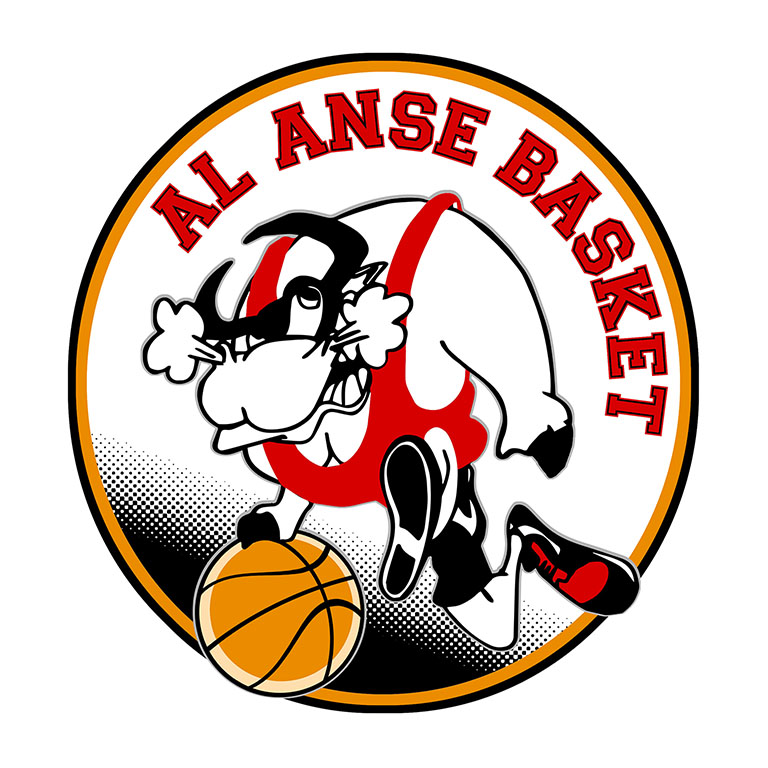 PLANNING DES ENTRAINEMENTS 2020 – 2021REACTUALISE AU 02/01/2021 SUITE COVID(Sous réserve d'ajustement)Horaires adaptés en fonction du couvre-feu à 20 hCATEGORIELUNDIMARDIMERCREDIJEUDIVENDREDISAMEDIU710 h – 11 hsalle MarvingtU915 h 30 – 17 h 00salle TrouilletU1117 h 00 – 18 hsalle Trouillet17 h – 18 hsalle MarvingtU13 M16 h 30 – 18 hsalle MarvingtU13 F17 h – 18 hsalle MarvingtU1515 h – 16 h30salle MarvingtU1718 h – 19 h 30salle MarvingtU18 F18 h – 19 h 30salle MarvingtU2018 h – 19 h 30salle MarvingtSENIORSFENTRAINEMENTS SUSPENDUSENTRAINEMENTS SUSPENDUSENTRAINEMENTS SUSPENDUSENTRAINEMENTS SUSPENDUSENTRAINEMENTS SUSPENDUSENTRAINEMENTS SUSPENDUSSENIORSMENTRAINEMENTS SUSPENDUSENTRAINEMENTS SUSPENDUSENTRAINEMENTS SUSPENDUSENTRAINEMENTS SUSPENDUSENTRAINEMENTS SUSPENDUSENTRAINEMENTS SUSPENDUS